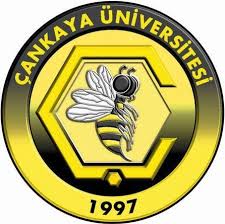 ÇANKAYA UNIVERSITY Faculty of Science and LettersDepartment of English Language and LiteratureELL 125 Language and Communication (303-05)Course SyllabusLecturer: Özge Üstündağ GüvençCourse Hours: Friday 9:20-12:10 Classroom: RA 01Office Hours: Monday 9:20-11:10e-mail: ozgeguvenc@cankaya.edu.trCourse Description This course has been designed to help students improve their understanding of spoken English and their ability to communicate effectively. Through exposure to a wide range of audiovisual sources, they will have the opportunity to engage with the structure, morphology and phonetics of the language in native contexts, and to acquire competence in listening comprehension and analysis. In addition, they will learn to develop communicative confidence and fluency, and to refine their pronunciation, through class discussions and speaking drills. With the guidance of the instructor and through various assignments, students will also be encouraged to develop their communicative abilities outside of the classroom.Course Requirements As the course aims to enhance students’ listening and speaking skills, which are necessary in following literature courses, course activities will be based on pair works, group and class discussions. Therefore, for each class, students are expected to:1. Bring the material pack with them and be ready to discuss the debatable issues in class2. Bring pen, pencil and paper to be able to take notes3. Actively involve in class and group discussions4. Turn off their mobile phones during class5. Attend all classes. (The students who do not attend the classes regularly may fail the course with NA grade and have to repeat the course. The absenteeism limit for this course is 9 hours.)Course ObjectivesToimprove students’ listening and speaking skills familiarize students with the phonetics of English language encourage the students to develop accurate pronunciation and fluency in speaking create an authentic atmosphere to assist students with communication in EnglishLearning OutcomesStudents will be able to listen to obtain information on a specific topicspeak to give information or share their ideas with classmates listen and speak for enjoymentlearn and develop different strategies for listening and comprehensionenhance their speaking abilities such as pronunciation and fluencyget involved in communicative activities before and after listening to various textsuse appropriate strategies for specific texts.Course Material The photocopy of the course pack will be available in the photocopy room.SourcesThe Compass: Route to Academic Speaking by Canan Duzan, Evrim Yalçın-Nüans/2014Contemporary Topics 2 and 3 by David Beglar, Neil Murray and Michael RostInternet SourcesMeans of EvaluationGrading  Weekly Schedule HAVE A GOOD SEMESTER Assessment ToolQuantityPercentageIn-class Discussion / Participation in class activities10 %Midterm Exam 2 (Listening)40 %Final Exam1 (Speaking)30 %Vocabulary Quizzes220 %WeekContentSkillsVocabularyReminder23-27 Sep. Week 1Course IntroductionKnow ThyselfSelf-exploration (interests, abilities, skills, values, personality traits)First week material will be given to the students by the lecturer in order to identify their competence in English30 Sep.-4 Oct.Week 2Internet SourcesHow to disagree productively and find common groundhttps://www.ted.com/talks/julia_dhar_how_to_disagree_productively_and_find_common_groundStudy of Debate LanguageDiscussion on the advantages and disadvantages of taking risks in life https://www.youtube.com/watch?v=D1R-jKKp3NASpeaking - practice the necessary phrases and signposts to express an opinion- state an opinion- clarify an opinion- discuss whether you agree / disagree with the ideas- come up with justifications for your stance- report your ideas back to your classmatesListening- identify the main ideas and details7-11 Oct.Week 3Contemporary Topics 3* Introduction to the Concept of Memoryhttps://www.youtube.com/watch?v=yOgAbKJGrTA* Building Related Vocabulary* Listening to the lecture on memoryThe Compass* Speaking: human memory and erasing painful memories* Reading: Scientists Developing Memory-Erasing Drug* Listening: Ethics of Memory Erasing * A Short Class Discussion: Who Deserves to Start over?Reading - identify main idea - answer follow up questions - practice target vocabulary - focus on the structure of the news article which is composed of present simple, present perfect, past simple and modal verbs of possibilitySpeaking - practice the necessary phrases and signposts to express an opinion- state an opinion- clarify an opinion- discuss whether you agree / disagree with the ideas- come up with justifications for your stance- report your ideas back to your classmatesListening- focus on the main ideas of the interview by answering the questions and completing the sentencesConscious (adj)Implicit (adj)Logical (adj)Manipulate (v)Release (v)Retain (v)Temporarily (adv)__________________Prepositional PhrasesAvailable toConcerned withSeem toCrucial forCome up withEffort to14-18 Oct.Week 4Internet SourcesIntroduction to the Concept of Justice https://www.youtube.com/watch?v=kBdfcR-8hEY&t=70sDiscussion on the moral side of murderWhat is the rigth / just thing to do in certain hypothetical and real cases?Discussion on Jeremy Bentham’s idea of utilitarianism Listening- identify the main ideas and details- take notes using abbreviations and symbolsSpeaking- practice the necessary phrases and signposts to express an opinionMorality (n)Genocide (n)Totalitarianism (n)Utilitarianism (n)Utility (n)Estrange (v)Consent (n)Permissible (adj)Dilemma (n)21-25 Oct.Week 5The Compass* Introduction to the Concept of Arthttps://www.youtube.com/watch?v=QZQyV9BB50E* Reading: World’s Most Expensive/Famous Paintings* Listening: * Introduction to the Concept of Graffitihttps://www.youtube.com/watch?v=Qkc921anMBw* Listening: Graffiti – Artwork or Vandalism?Banksy – the Graffiti Artist* Speaking: Language of DiscussionsSpeaking- express agreement- express disagreement- interrupt the conversation/dialogueReading- identify main idea / specific information- learn and practice target vocabulary- focus on the structure of a list and practice the use of simple present (active + passive) and simple past (active + passive) Listening- listen for specific information / main idea- take notesVocabulary Quiz I30 Oct.-1 Nov.Week 6Contemporary Topics 3* Introduction to the Concept of Surveillance* Discussion on the idea of being watched by the Big Brother –Panopticon by Jeremy Bentham and 1984 by George Orwell https://www.youtube.com/watch?v=J7iIKsy3AkIhttps://www.youtube.com/watch?v=q0gzpN-j6f8* Building related vocabulary* Listening: The increasing use of surveillance systems in the world* Speaking: Electronic surveillance and technological developmentsListening- listen for main ideas and details- take notesSpeaking- state an opinion- clarify an opinion- discuss whether you agree / disagree with the ideasCommercial (adj)Controversial (adj)Sophisticated (adj)Deterrent (n)Composite (adj)_________________Prepositional phrasesAspect ofSuspected ofTake advantage ofThreat to Access toEquivalent toExposed to4-8 Nov.Week 7Contemporary Topics 2 * Introduction to the Concept of Architecturehttps://www.youtube.com/watch?v=wQT7FXKvd28Building related vocabulary* Introduction to Frank Gehry’s stylehttps://www.youtube.com/watch?v=Az-m56vUjgwhttps://www.youtube.com/watch?v=WYtEKOXt9hkListening to the lecture on Frank GehrySpeaking: Discussion on the aim of architecture (practical solutions for problems, attention to environment etc.) Discussion on the relationship between human beings (gender, class, race) and spaces they occupy.Listening- listen for main ideas and details- take notesSpeaking- state an opinion- clarify an opinion- discuss whether you agree / disagree with the ideasAesthetic (adj)Foundation (n)Inspirational (adj)Dynamic (adj)Principle (n)Utilize (v)__________________Prepositional phrasesConsideration ofPleasing toUse ofLook likeExperimented withPrinciples of11-15 Nov.8MIDTERM I Listening, Note-taking and Responding to the Questions18-22 Nov.Week 9Internet Sources* Introduction to the Concept of Human Rightshttps://www.youtube.com/watch?v=nDgIVseTkuEDiscussion on the other types of rights like women’s rights and animal rights.Speaking about the Human Rights of Refugeeshttps://www.youtube.com/watch?v=6pMo6vqUp6chttps://www.youtube.com/watch?v=yiJXy1NdImM&t=109sListening - listen for main ideas and detailsSpeaking- state an opinion- clarify an opinion- discuss whether you agree / disagree with the ideas- come up with justifications for your stance25-29 Nov.Week 10The Compass* Introduction to the Concept of Transhumanism* Speaking about future predictions* Speaking about science-fiction writers such as Jules Verne, H.G. Wells and Aldous Huxley* Listening to an interview about transhumanism and the future of humanity* Reading: Inventions That Will Shape the Future* Speaking: Discusson on the advantages and disadvantages of the inventionsSpeaking- practice the necessary phrases and signposts to express an opinionListening- listen for main ideas and details- take notesReading- identify main idea - answer follow up questions2-6 Dec.Week 11Contemporary Topics 3* Introduction to the Concept of Youth* Speaking about living forever, extending the human life span* Discussion on both advantages and disadvantages of aging* Building related vocabulary* Listening to the lecture on aging* Speaking about the effects of a positive mental outlook on agingSpeaking- practice the necessary phrases and signposts to express an opinionListening- listen for main ideas and details- take notesAccelerate (v)Nutrition (n)Supplement (n)__________________Prepositional phrasesHave the potential toImpact onConsistent withInterpretation of9-13 Dec.Week 12Internet Sources* Introduction to the Concept of Superheroes* Speaking about the relationship between superheroes and mythshttps://www.youtube.com/watch?v=EpPBs3M-4Rs&list=PL2fCZiDqOYYWRuKNRfDz6HA6YthKlsutc* Listening to a lesson on the history of comic books and superheroeshttps://www.youtube.com/watch?v=uMagM8PeV40&feature=youtu.be* Reading about Superman, Batman, Wonder Woman and the Joker* Discussion on the features of these superheroes and their aimsSpeaking- practice the necessary phrases and signposts to express an opinionListening- listen for main ideas and details- take notesReading- identify main idea - answer follow up questionsVocabulary Quiz II16-20 Dec.Week 13Practice * Listening activities for main ideas and details for the second midterm exam* Speaking activities for the final exam23-27 Dec.Week 14MIDTERM II Listening, Note-taking and Responding to the Questions